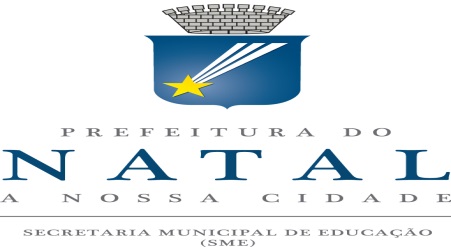 DEPARTAMENTO DE EDUCAÇÃO INFANTIL - DEIPRÁTICAS PEDAGÓGICAS NA EDUCAÇÃO INFANTIL À LUZ DA BNCC/RCMEI: DESAFIOS E POSSIBILIDADESFORMADORA: KARLA ISABELA OKQUARTA-FEIRA (MATUTINO)DATA: 12/06/19DEPARTAMENTO DE EDUCAÇÃO INFANTIL - DEIPRÁTICAS PEDAGÓGICAS NA EDUCAÇÃO INFANTIL À LUZ DA BNCC/RCMEI: DESAFIOS E POSSIBILIDADESFORMADORA: CONCEIÇÃO APARECIDA OKQUARTA-FEIRA (MATUTINO)DATA: 12/06/19NOMEEMAILTELEFONEASSINATURAADRIANA SHIRLEY DE MEDEIROS GASPARADRIANA SOARES DO NASCIMENTOANA CLETA TEIXEIRA DINIZCLAUDIA MARIA DO NASCIMENTOCLHORIS TAVARES PEIXOTO DA FONSECACRISTIANE ANDRADE DE FREITAS MORAIS CAVALCANTEDAMIANA PEREIRA SANTOS DE SOUZADUMARA ALVES PEREIRAEDNA BRAGA RODRIGUES SANTOSELÍLIA PAULINO FERNANDESELZIMAR CAVALCANTI DA ROCHAEMANUELA ARAÚJO DE OLIVEIRAEVELYN SUE SOUTO GOUVEIA QUEIROZFABIANA DA SILVA PEREIRAFRANCISCA GILDENE DA SILVAGILDETE DE MELO SILVAHELDA TAVARES MIRANDAJACQUELINE CHRISTIAN LUCENA RIBEIRO DE LIMAJANECLEIDE FERNANDES DOS SANTOS SILVAJAQUELINE CAETANO DA ROCHA FERREIRAJARDÊNIA DE ARAÚJO E SILVAJOANA MARIA VASCONCELOS DA SILVAJOANNE KELLY ARAUJO DE BRITOKÁTIA DOS ANJOS ARAÚJO DE SOUZAKATIA NAZARE COSTA DAS CHAGAS PORPINOLARISSA FILGUEIRA GUIMARÃESMARIA JOSÉ RODRIGUES DA SILVAMICHELLY AYANA DE MOURA COSTAMARIA DA CONCEIÇÃO DA SILVA COSTA BORGES      MARIA DE FÁTIMA DA SILVA VIANAMARIA JOSE SOUSA DE LIMAMARIA VILMA DOS ANJOS OLIVEIRARAIMUNDA DA SILVA PEQUENOROZANGELA MARIA DO NASCIMENTOSORAIA MARTINS JÁCOMEVERIDIANA ANDRADE 37. 38. 39. 40.NOMEEMAILTELEFONEASSINATURA   ELOÁ FÁTIMA DE FIGUEIREDO XAVIERIRIS SANDRA COSTA DA FONSECALEILA LIMA DE OLIVEIRA NASCIMENTOLILIANE FÉLIX DA SILVALUCIENE DE LIMA SILVA FIGUEIREDOMARCIA MARIA GALDINOMÁRCIA MARIA SILVA DE MELOMARCIA MELO PESSOAMARIA DA CONCEIÇÃO SANTOS DA SILVAMARIA DAS GRAÇAS DANTAS BEZERRAMARIA DE FÁTIMA DUTRA DE ARAÚJOMARIA DE FÁTIMA DA SILVA VIANA    MARIA DOS PRAZERES DA SILVAMARIA DULCE DE ARAUJO ALVESMARIA MARILDA DE AGUIAR ALVESMARIA NEURICE DA SILVAMARIA VANIA XAVIER DA CUNHAMARICELIA SILVA DE SOUZAMARLENE GRACIANO CORDEIRO DE LIMAMERCIA CRISTINA PIMENTEL DE ARAÚJOMIRIAM DOS SANTOS PINHEIROPATRÍCIA DAS CHAGAS RAULINOPRICILA KARIANNE HOLANDA NASCIMENTORAIMUNDA DA SILVA PEQUENORAQUEL DAMASCENO BELARMINO TORRESROSILDA MARIA DA SILVAROSINEIDE PEREIRA DA SILVA MATIASSAMANTHA CUNHA BEZERRA CHAVESSANDRA REGINA DE MOURASARKIZ FRANCISCO MARTINSSEMIRA RODRIGUES DO NASCIMENTOSHIRLEY DE MELO ALBUQUERQUESUZANA SALES DAVID34.   TÂMARA NÚBIA RODRIGUES DA SILVA35.TIARA FRANÇA FERNANDES PIMENTA36.ÚRSULA MARIA COSTA CARDOSO